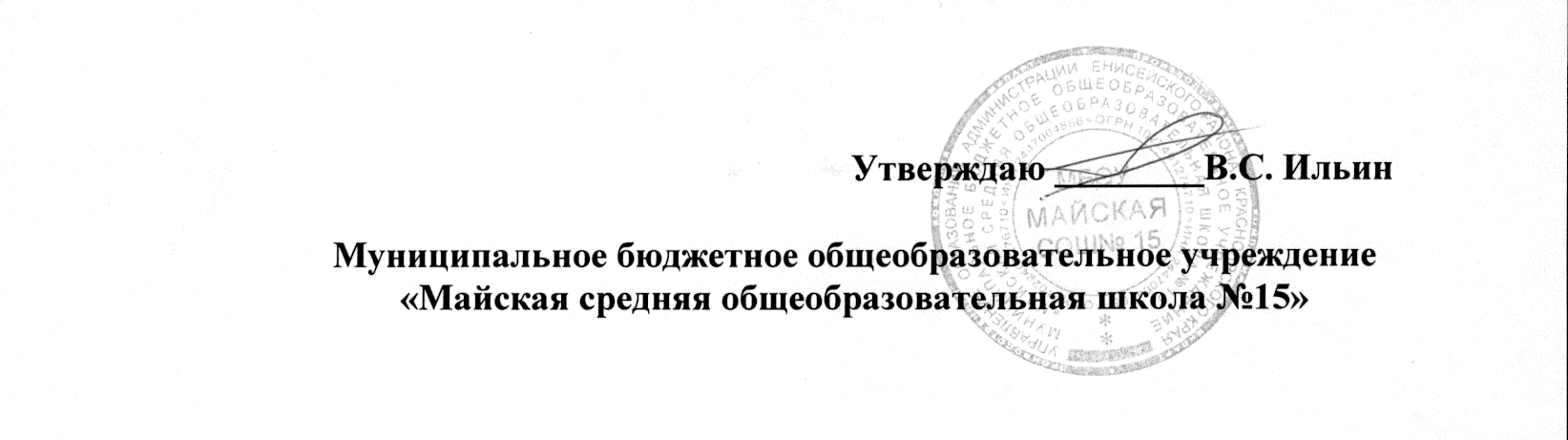 Об организации работы группы продленного дня в 2020-2021 учебном году      В соответствии с Федеральным Законом «Об образовании в РФ» от 29.12.2012г.  № 273-ФЗ, 2.	Санитарно-эпидемиологические правила СП 3.1/2.4.3598-20 "Санитарно-эпидемиологические требования к устройству, содержанию и организации работы образовательных организаций и других объектов социальной инфраструктуры для детей и молодежи в условиях распространения новой коронавирусной инфекции (COVID-19)"от 30.06.2020г., на основании запроса участников образовательного процесса (заявлений родителей), для четкой организации работы группы продленного дняПРИКАЗЫВАЮ:Открыть в 2020-2021 учебном году работу одной группы продленного дня для обучающихся 2-5 классов.Зачислить обучающихся в группу продленного дня в составе 18 человек (Приложение № 1).3.Назначить воспитателем  1группы продленного дня с 02.09.2020г. Городнову Викторию Георгиевну –педагога дополнительного образования.4.Назначить воспитателем  2группы продленного дня с 02.09.2020гМартынову Людмилу Фёдоровну- социального педагога.5.Утвердить  режим работы группы продленного дня (2-5 классы) на 2020-2021 учебный год (Приложение № 2).6. Утвердить программу организации воспитательного процесса в ГПД (Приложение № 3).7.  Ответственность за жизнь  и здоровье детей во время пребывания в ГПД возложить на воспитателя ГПД  Городнову В.Г. и Мартынову Л.Ф.7.  Заместителю директора по УВР  Пальцевой Е.М. обеспечить контроль за организацией работы ГПД и проверку журналов.11.  Контроль за исполнением приказа оставляю за собой.                                            Директор учреждения                                                    образования                                                                    В.С. ИльинРуководитель:    ______________________    __________________    ________________________                                            должность                                   подпись                                расшифровка подписиПриложение № 1 к приказу №Список учащихся МБОУ Майской СОШ №15, зачисленных в ГПД на 2020-2021 учебный год.Приложение № 2 к приказу № Режим работы группы продленного дня по МБОУ Майская СОШ №15 на 2020-2021 год  для 2-3 классов.1 группаКоличество детей в группе: 9человек14.10-14.20 – прием детей, организационные вопросы14.20-14.30 прогулка,подвижные игры на свежем воздухе14.30-15.00 – настольные игры, 15.00 - 16.30 – самоподготовка16.30-17.15  внеурочная деятельность17.15-беседа с родителями, уход домойРежим работы группы продленного дня по МБОУ Майская СОШ №15 на 2020-2021 год для 4-5 класса.2 группаКоличество детей в группе 9 человек15.00-15.30– прием детей, организационные вопросы, прогулка на свежем воздухе15.30-17.00 самоподготовка 4 класс15.30-17.30 самоподготовка 5 класс17.30-18.15 внеурочная деятельность 18.15-беседа с родителями, уход домой.                                                                             Директор   Ильин В.С._____________________               ПРИКАЗ   Номер документаДата               ПРИКАЗ   03-02-20802.09.2020№КлассФИО учащихся12Вахрушев Максим Евгеньевич22Городнова Маргарита Денисовна32Филякина Валерия Андреевна42Васильев Сергей Юрьевич52Федорова Виктория Дмитриевна63Емельянова Лилия Гавриловна73Гаврилова Серафима Андреевна83Черных Матвей Леонидович93Кузнецова Анжелика Степановна104Каралкина Глафира Владимировна 114Мартынова Ксения Сергеевна124Орлова Валентина Антоновна134Гуляев Константин Михайлович145Кузнецов Сергей Степанович155Самсонов Николай Николаевич165Самсонова Эльвира Александровна175Сапожников Дмитрий Александрович185Кузнецов Виктор Григорьевич